TENDER DOCUMENTS FOR PURCHASE OF THE FOLLOWING LABORATORY EQUIPMENTS FOR THE PROJECT UNDER THE TITLE “QUANTIFYING THE IMPACT OF FLOOR ON NUTRIENT EXPORT OF CONCENTRATION OF WATERBORNE PATHOGENS IN KABUL RIVER” DEPARTMENT OF CHEMISTRY, THE UNIVERSITY OF AGRICULTURE, PESHAWAR.(1). Nitrate Ion Selective Electrodes ISE, (2). Fluoride Ion Selective Electrodes ISE, (3). Ammonium Ion Selective Electrodes ISE, (4). Phosphate Ion Selective Electrodes ISE,(5). DOC (Dissolved Organic Matter Carbon) Analyzer Tender Document Advertised on 30-03-2019 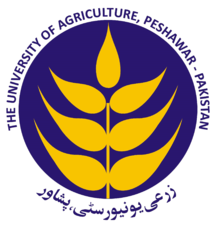 For Queries/Information if any:Store Officer									Office Tel: +92-91-9221166						Office Tel: ++92-91-9221304-11TERMS AND CONDITIONSGENERAL Bidders are requested to read carefully the following terms and conditions and sign the Tender Form in token of having understood and accepted the same in all respects. They are also requested to submit the bid/bids complete in all respect. Tender without 2% earnest money will be out-rightly rejected. By hand, Conditional and Incomplete tender is not acceptable in any way. Telephonic / telexed / faxed / telegraphic quotation will not be entertained. The bidders must submit Non-Black List Certificate (confirming that bidder has ever been blacklisted by any Government/Semi Government Organization) along with their offer, failing which their offer will be rejected.The bidders must provide warranty duration of at least 6 months up-to one year in their quotations/bids if any.In case of non-conformity with the desired specification, the item shall be replaced by the Supplier free of cost.The bid prices must be valid for at least 90 days from the date of Tender opening.All Government Taxes are applicable on bills.Any bids received after the prescribed date & time for submission of bids shall be returned un-opened to the bidder.Where possible the procuring entity shall ask for a warranty from the supplier for replacement or repair of the procured good falling in the warranty period.The successful bidders must provide indemnity bond for good quality of items. If the desired items are not found upto the mark, the bidder should replaced it at his own cost within the six months / one year warranty period. No cutting/corrections or interpolation will be allowed in the BOQ’s.Supplier Initial Signature______________TENDER FORM					Rs. 500/-Subject:	TENDER DOCUMENTS FOR PURCHASE OF THE FOLLOWING LABORATORY EQUIPMENTS FOR THE PROJECT OF CHEMISTRY DEPARTMENT, THE UNIVERSITY OF AGRICULTURE, PESHAWAR.(1). Nitrate Ion Selective Electrodes ISE, (2). Fluoride Ion Selective Electrodes ISE, (3). Ammonium Ion Selective Electrodes ISE, (4). Phosphate Ion Selective Electrodes ISE,(5). DOC (Dissolved Organic Matter Carbon) Analyzer Tender cost of the supply					Rs.________________Earnest money at the @2% on tender cost:		Rs.________________Percentage to be deducted from the bill:			Rs.________________Time allowed for the completion of supply fromThe date of written order to commence supply:		Store OfficerThe University of Agriculture,Peshawar.Issue to M/S.______________________________________________________________________The sum of Rs.____________ is forwarded hereby vide call deposit No:____________dated___________ as earnest money. The full value of which is absolutely forfeited to the Vice Chancellor, The University of Agricultural Peshawar or his successor in his office, should I / we in any way default on the supply tendered for and which shall otherwise along with the percentage deducted as specified above be retained to from my / our security deposit for the correct execution or the supply as per conditions of the contract.I/We certify that I/ We have been and carefully read all the schedule of specifications and conditions of the contact carrying the work tendered for before tendering and hereby agree to avoid by the terms and conditions. Date ___________________					Signature of Supplier / bidder  